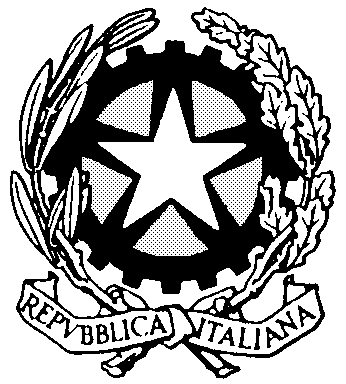 TRIBUNALE DI CATANIAPrima Sezione PenaleIl Giudice, sentito il Presidente di Sezione e letto il testo delle linee guida relative alle modalità di celebrazione delle udienze elaborato dal Presidente del Tribunale;DISPONEche l’udienza fissata dinanzi al Tribunale in composizione monocratica di Catania – Prima Sezione Penale per il 06.11.2023, verrà celebrata in aula I Verga a partire dalle ore 09.15 e ss.,che la trattazione dei procedimenti avverrà secondo le fasce orarie di cui all’allegato prospetto, che forma parte integrante del presente provvedimento, con avvertenza che all’interno della medesima fascia oraria i procedimenti verranno chiamati in ordine di ruolo (non prima dell’orario indicato nell’eventuale verbale dell’udienza precedente), con priorità – all’interno della medesima fascia – per i procedimenti con imputati detenuti e in videocollegamento.Conferma lo svolgimento delle attività processuali previste per l’udienza, con oneri a carico della parte già gravata dagli adempimenti stabiliti per l’udienza.Manda alla Cancelleria per quanto di competenza, disponendo che il presente provvedimento sia comunicato agli avvocati tramite pubblicazione sul canale Telegram e sia affisso dinanzi all’aula di udienza.Catania, f.to Il GiudiceChiara CatalanoUDIENZE PREDIBATTIMENTALI E PRIME UDIENZE ORE 9:15-10:00CAUSE DA TRATTARE IN PRIMA FASCIA ORE 10:00 – 10:30CAUSE DA TRATTARE IN SECONDA FASCIA ORE 11:00 – 12:30 CAUSE DA TRATTARE IN SECONDA FASCIA ORE 12:30 – 13:00n.g.n.r.n.r.trib.IMPUTATONOTE2448/224562/23Predibattimentali 1201/235392/23Predibattimentali3965/225391/23Predibattimentali11064/215770/23Predibattimentali574/235390/23Predibattimentali12780/19 6169/23Prima udienza 11010/196168/23Prima udienza8526/19  6167/23Prima udienza6654/196166/23Prima udienza15044/196165/23Prima udienza13519/166164/23Prima udienza  2335/22  5695/23Prima udienza  9848/205476/23  Prima udienza8234/236026/23Prima udienza1654/225480/23  Prima udienza 11680/195963/23Prima udienzan.g.n.r.n.r.trib.IMPUTATO10380/1919/21 CCReclamo 13599/20203352/228214/181776/2212059/173610/217737/183039/2113252/182228/227796/19853/238009/131592/1713900/215932/22224/186000/202014622/18679/2318298/151176/232212/192713/229615/195141/22AP DIB9343/193451/21ISTR9909/212561/22AP DIB5863/214261/23AP DIB5345/1934/21ISTR14686/182614/22ISTR6335/196160/22AP DIB8216/223717/23n.g.n.r.n.r.trib.IMPUTATO10013/234960/23ORE 11:00 – 11:305195/182994/2020ISTR ORE 11:00 – 11:302057/145359/18ISTRORE 11:00 – 11:309591/17855/23ISTR ORE 11:00 – 11:309059/171178/19ISTRORE 11:00 – 11:3014283/151560/17ISTRORE 11:30 – 12:0013400/182275/19ISTRORE 11:30 – 12:003049/195049/22ISTRORE 11:30 – 12:0016410/166838/18ISTR ORE 11:30 – 12:0014805/171237/22ISTRORE 11:30 – 12:0014580/214989/22ISTRORE 12:00 – 12:305023/191069/2020ISTRORE 12:00 – 12:3010752/192007/21ISTRORE 12:00 – 12:30207/181178/23ISTR ORE 12:00 – 12:3010734/174045/22ISTR ORE 12:00 – 12:3013507/20201018/22ISTRORE 12:00 – 12:3011450/155688/2020ORE 12:00 – 12:30n.g.n.r.n.r.trib.IMPUTATO12815/174139/2020ESAME IMP e DISCUSSIONE ORE 12:30468/191367/22ORE 12:3010283/175995/2020ESAME IMP e DISCUSSIONE ORE 12:30549/175064/19ORE 12:309413/234759/23DISCUSSIONE ORE 12:309815/175310/19DISCUSSIONE ORE 12:3011169/1645/21 APPDISCUSSIONE ORE 12:3011122/175717/2020DISCUSSIONE ORE 12:306322/185505/19ESAME IMP e DISCUSSIONE ORE 12:307048/141732/19REPLICHE Ore 13:0012562/164882/21REPLICHE Ore 13:00